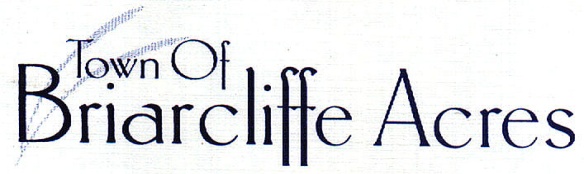 									AGENDA						     Town Meeting _ Monday, September 23, 2019							         	    4:00 pm _Town OfficeConsent Agenda:      August Minutes and Financials Security Report:       Chief LamparterOld Business:            	Second Reading:        Ordinance #2019.04 _ To Amend Ordinance #2019.03 FY 							 2019-2020 Budget Ordinance requiring a tax levy of 45			First Reading:		Ordinance #2019.05 _ To Amend Ordinance #2009-03 Chapter 						2 Article IX Sec. 2-232 Formal Contract Procedure of the 							Town Code of Briarcliffe Acres (Title Only).  Change cost to 						$10,000.00 for formal, written contract and bid requirement			Dorian: 		Update on debris clean-up New Business: 		Activity Reports from Council Members and Clerk:  		                  	  Public Input:Announcement of next meeting:     		Planning Commission Meeting  9am September 25, 2019						Town Office 					            Council Workshop 4pm October 14, 2019 						Town Office 						Town Meeting  4pm October 21, 2019 						Town OfficeExecutive Session:				Discuss Resolution #2019.02 _ Conversion in Clerk Benefits 							and Title (Adoption of Resolution may proceed in Regular 							Session)Return to Regular Session:			Vote on adoption of Resolution #2019.02Adjournment:Office Of Town Clerk  121 North Gate Road  Myrtle Beach, South Carolina  29572  843.272.8863